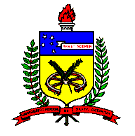 UNIVERSIDADE FEDERAL DE SANTA CATARINACENTRO DE FILOSOFIA E CIÊNCIAS HUMANASDEPARTAMENTO DE PSICOLOGIAPROGRAMA DE ENSINOI. IDENTIFICAÇÃOCurso: Psicologia	Semestre: 2016.2 Turma: 07319Disciplinas: PSI 7702 (1ª ênfase escolhida) e PSI 7902 (2ª ênfase escolhida): Fundamentos da Ênfase IB: Trabalho, Organizações e GestãoHoras/aula semanais: 4	Horário: 58204Professoras: Andrea V. Steil (andreasteil@egc.ufsc.br) e Edite Krawulski   (edite@cfh.ufsc.br)   Atendimento a alunos: mediante agendamento via e-mail ou pessoalmente ao final das aulas. II.	EMENTAFundamentos teórico-técnicos e processos político/culturais no âmbito da intervenção no trabalho e nas organizações.III. OBJETIVOS 	Desenvolver domínio conceitual sobre fundamentos da ênfase trabalho, organizações e gestão.Identificar possibilidades de atuação no campo das organizações e do trabalho em organizações.Favorecer a intervenção qualificada técnica e eticamente nos principais subsistemas de gestão de pessoas e do comportamento humano em organizações.Proporcionar preparação profissional para inserção no mercado de trabalho no campo da psicologia do trabalho e das organizações.IV. CONTEÚDO PROGRAMÁTICOComportamento humano no trabalho e gestão de pessoas.Análise do trabalho e descrição de cargos.Gestão de competências individuais.Políticas e práticas tradicionais e emergentes em gestão de pessoas.Planejamento de recursos humanos.Processos de recrutamento, seleção e socialização organizacional.Aprendizagem de pessoas e práticas de GP associadas: treinamento, desenvolvimento e educação continuada.Avaliação de desempenho.Cognições e comportamentos de permanência e saída de organizações: intenção de permanecer, intenção de sair e retenção de pessoas em organizações.Gestão de pessoas e saúde do trabalhador.V.	REFERÊNCIAS BÁSICAS BORGES-ANDRADE, J. E.; ABBAD, G. S.; MOURÃO, L. (Orgs.). Treinamento, desenvolvimento e educação em organizações e trabalho: fundamentos para a gestão de pessoas. Porto Alegre: Artmed, 2006.BORGES, L. O.; MOURÃO, L. (Orgs.). O trabalho e as organizações: atuações a partir da psicologia. Porto Alegre: Artmed, 2013.CHIAVENATO, I. Recursos humanos. O capital humano das organizações. Rio de Janeiro: Campus, 2009.MARRAS, J. P. Administração de recursos humanos: do operacional ao estratégico. 13ª ed. São Paulo: Saraiva, 2009.SPECTOR, P. E. Psicologia nas organizações. São Paulo: Saraiva, 2012. ZANELLI, J. C.; BORGES-ANDRADE, J. E.; BASTOS, A. V. B. Psicologia, organizações e trabalho no Brasil. Porto Alegre: Artmed, 2004.